- NACRT PRIJEDLOGA ZA JAVNO SAVJETOVANJE-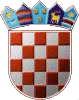 REPUBLIKA HRVATSKAKRAPINSKO ZAGORSKA ŽUPANIJA   OPĆINA VELIKO TRGOVIŠĆE           OPĆINSKO VIJEĆEKLASA:  024-01/22-01/----------------- URBROJ: 2140-30-01/05-22-1 Veliko Trgovišće,  		Na temelju članka   289. Zakona o socijalnoj skrbi (“Narodne novine”, broj 18/22. i 46/22.)   i članka 35. Statuta općine Veliko Trgovišće („Službeni glasnik KZŽ“ broj: 23/09., 08/13, 06/18, 17/20, 8/21, 30/21 – proč.tekst) Općinsko vijeće općine Veliko Trgovišće  na ---------. sjednici održanoj dana ----------- 2022. godine donijelo je    O D L U K UO  SOCIJALNOJ  SKRBII  OPĆE ODREDBEČlanak 1.Ovom se Odlukom utvrđuju prava iz socijalne skrbi koja osigurava  općina Veliko Trgovišće (u daljnjem tekstu: Općina), uvjeti ostvarivanja prava iz socijalne skrbi, korisnici socijalne skrbi, nadležnost  i postupak za ostvarivanje tih prava.Članak 2.Poslove  vezane za ostvarivanje prava iz socijalne skrbi propisano ovom Odlukom  obavlja Jedinstveni upravni odjel  (u daljnjem tekstu: Odjel) ukoliko ovom  Odlukom nije drugačije određeno.Članak 3.Prava iz socijalne skrbi utvrđena ovom Odlukom ne mogu se ostvariti na teret Općine   ukoliko je zakonom ili drugim  propisom određeno da se ta prava ostvaruju prvenstveno na teret Proračuna Republike Hrvatske te drugih pravnih ili fizičkih osoba.Članak 4.Sredstva za ostvarivanje prava iz socijalne skrbi propisana ovom Odlukom osiguravaju se u Proračunu Općine, ako zakonom nije uređeno drugačije.Program  raspodjele  sredstava za ostvarivanje prava iz socijalne skrbi (u daljnjem tekstu; Plan) za svaku godinu donosi Općinsko vijeće prilikom donošenja Proračuna Općine.            Broj korisnika ili visina novčane pomoći i obuhvat socijalnih prava utvrđenih ovom   Odlukom mogu se ograničiti, ovisno o raspoloživosti Proračunskih sredstava, osim u slučaju ostvarivanja prava iz socijalne skrbi na koje je Općina obvezna Zakonom.Članak 5.Prava socijalne skrbi utvrđena ovom Odlukom ne mogu se prenositi na drugu osobu ili nasljeđivati.Korisnik može istodobno ostvariti više pojedinačnih prava odnosno oblika pomoći iz ove Odluke, ako njihovo istodobno ostvarivanje ne proturječi svrsi za koju je ostvarivanje namijenjeno, izuzev ako ovom Odlukom nije drugačije određeno.Članak 6.Poslove ili dio poslova u ostvarivanju prava iz socijalne skrbi propisanih ovom Odlukom,  Općina  može povjeriti pravnoj ili fizičkoj osobi ovlaštenoj za obavljanje tih poslova na osnovu ugovora.	II  KORISNICI  SOCIJALNE SKRBIČlanak 7.Pojam korisnika socijalne skrbi ( u daljnjem tekstu: Korisnik) određen je Zakonom o socijalnoj skrbi (u daljnjem tekstu: Zakonom) i ovom Odlukom.Izrazi koji se koriste u ovoj Odluci, a imaju rodno značenje odnose se jednako na muški i ženski rod.  Članak 8.Naknade i usluge u sustavu socijalne skrbi, pod uvjetima propisanim   Zakonom i ovom Odlukom, mogu se priznati ili odobriti: 1. hrvatskom državljaninu s prebivalištem na području Općine,2. strancu sa stalnim boravkom i dugotrajnim boravištem na području Općine,3. osobi bez državljanstva s privremenim i stalnim boravkom i dugotrajnim boravištem  na području Općine,   u koliko   ispunjavaju  uvjete za:	- ostvarivanje prava na  naknadu za troškove stanovanja   određene Zakonom 	- ostvarivanje ostalih pomoći određene ovom Odlukom.	III  NAKNADE U SUSTAVU SOCIJALNE  SKRBIČlanak 9.Naknade u sustavu socijalne skrbi, u smislu ove Odluke su:  	1. Naknada za troškove stanovanja	 	2. Jednokratna novčana naknada obiteljima/samcu slabijeg imovinskog stanja	3. Jednokratna novčana naknada za novorođeno dijete	4. Subvencioniranje troškova smještaja djece u dječjem vrtiću	5. Pomoć za troškove prehrane u školskoj kuhinji 	6. Pomoć za troškove prijevoza učenika i studenata	7. Subvencioniranje troškova nabave radnih bilježnica za učenike osnovne  škole	8. Učeničke i studentske stipendije	9. Pomoć u obiteljskim paketima            10. Drugi oblici pomoći utvrđeni programom javnih potreba.      	Pomoć i visina pomoći iz stavka 1. točke 2. do 10. ovog članka ostvarivati će se u skladu sa proračunskim mogućnostima Općine za tekuću godinu.Članak  10.Pravo na pomoć  iz  članka 22, 24. i 31.  ne mogu ostvariti  samci ili članovi obitelji koji:               - mogu sami sebe uzdržavati,           - ne žele tražiti uzdržavanje od osobe koja ih je dužna uzdržavati na temelju propisa o obiteljskim odnosima, osim ako nadležni Zavod utvrdi da zakonski obveznik uzdržavanja nije u mogućnosti davati uzdržavanje,           - ne žele ostvariti uzdržavanje na temelju sklopljenog ugovora o doživotnom ili dosmrtnom uzdržavanju, a nisu pokrenuli postupak za raskid tog ugovora,             -  mogu osigurati uzdržavanje po drugoj osnovi,                   - imaju  u vlasništvu ili suvlasništvu stan, kuću ili drugi objekt koji ne služi njemu ili članu obitelji za podmirenje osnovnih stambenih potreba,           - su u razdoblju od godine dana prije podnošenja zahtjeva prodali, darovali ili se odrekli prava na nasljeđivanje nekretnine i druge imovine, ako su time mogli ostvariti sredstva za podmirenje osnovnih životnih potreba u vrijeme podnošenja zahtjeva,         - da su radno sposobni, a odbiju sudjelovati u radu za opće dobro koje organizira  Općina. Članak 11.Smatra se da u smislu članka 10. ove Odluke osoba može sama sebe uzdržavati ako sredstva za podmirenje osnovnih životnih potreba može ostvariti svojim prihodima ili imovinom koja ne služi njoj niti članovima njezine obitelji za podmirenje osnovnih životnih potreba te od obveznika uzdržavanja ili na drugi način.Članak  12.Smatra se da u smislu članka 10. ove Odluke osoba može sama sebe uzdržavati ako nije uredno prijavljena nadležnoj službi za zapošljavanje ili ako je prijavljena kod Službe za zapošljavanje, a u razdoblju od šest mjeseci prije pokretanja postupka odbije ponuđeno zaposlenje, odnosno ako ima prilike makar privremenim, sezonskim, povremenim i sličnim poslovima ostvariti sredstva za podmirenje osnovnih životnih potreba ili ostvariti druge prihode.Članak 13.	Odredbe iz članka 12. ove Odluke ne odnose se na:1. osobu kojoj nedostaje najviše pet godina do stjecanja prava na starosnu mirovinu prema propisu kojim se uređuje mirovinsko osiguranje,2. dijete nakon navršene 15. godine dok se redovito školuje, a najduže do navršene 26. godine,3. trudnicu i rodilju do šest mjeseci nakon poroda, roditelja koji čuva i odgaja dijete do godinu dana, blizance do tri godine ili ima troje i više djece do navršenih deset godina te roditelja koji koristi posvojiteljski dopust,4. osobu kojoj je utvrđena privremena nezapošljivost prema zakonu kojim se uređuje profesionalna rehabilitacija i zapošljavanje osoba s invaliditetom,5. nezaposlenog člana kućanstva bez prihoda koji skrbi za dijete ili za odraslog člana obitelji koji nije sposoban skrbiti o sebi, ako takav način skrbi nadomješta institucionalnu skrb po propisima o socijalnoj skrbi,6. nezaposlenog člana kućanstva koji skrbi za dijete predškolske dobi, kojemu skrb nije moguće osigurati uz pomoć treće osobe ili u odgojno-obrazovnim ustanovama.Članak 14.	Samac ili obitelj koji su ostvarili sredstva prodajom imovine ili su darovali svoju imovinu ne mogu ostvariti  pravo na pomoć  iz članka 9. stavak 1. točka   2., 9. i 10.    za razdoblje za koje iznos pomoći odgovara visini osnovice za plaćanje poreza na promet nekretnina, osim ako im u tom razdoblju budu ugroženi život i zdravlje zbog nemogućnosti zadovoljavanja osnovnih životnih potreba A). PRAVA TEMELJEM ZAKONA O SOCIJALNOJ SKRBI  1. Naknada za troškove stanovanjaČlanak 15.  Pravo na naknadu za troškove stanovanja priznaje se korisniku zajamčene minimalne naknade, osim beskućniku koji se nalazi u prenoćištu, prihvatilištu ili mu je priznata usluga smještaja u organiziranom stanovanju, žrtvi nasilja u obitelji i žrtvi trgovanja ljudima kojoj je priznata usluga smještaja u kriznim situacijama.  Pravo na naknadu za troškove stanovanja može ostvariti samac ili kućanstvo pod uvjetima propisanim Zakonom, ako plaćanje troškova stanovanja ne ostvaruje po drugoj osnovi. Troškovi stanovanja u smislu ove Odluke  odnose se na najamninu, komunalnu naknadu, troškove grijanja, vodne usluge te troškova koji su nastali zbog radova na povećanju energetske učinkovitosti zgrade.  Općina  osigurava u svom Proračunu sredstva za ostvarivanje prava na podmirenje troškova stanovanja pod uvjetima i na način propisan Zakonom. Iznimno od  prethodnog stavka ,   troškovi  stanovanja koji se odnosi na troškove ogrjeva korisnika koji se griju na drva osigurava se iz sredstava državnog proračuna.  Naknada za podmirenje troškova stanovanja, osim prava na naknadu za troškove ogrijeva korisnicima koji se griju na drva, može se priznati i korisnicima koji ne ostvaruju pravo na zajamčenu minimalnu naknadu, ako se u postupku pokrenutom po zahtjevu stranke utvrdi da podnositelj zahtjeva/kućanstvo troškove stanovanja ne može podmiriti iz vlastitih prihoda ili drugih izvora.    Članak  16.	  	 Pravo na naknadu za troškove stanovanja  priznaje se mjesečno  u skaldu sa odredbama Zakona i ove OdlukePravo na  naknadu za troškove stanovanja  realizira se na način da Općina djelomično ili u potpunosti, temeljem priloženih računa,  podmiri izravno ovlaštenoj pravnoj ili fizičkoj osobi koja je pružila uslugu,  u ime i za račun korisnika zajamčene minimalne naknade, osim naknade troškova grijanja korisnicima koji se griju na drva koja se isplaćuje direktno korisniku u slučaju da isti nije u mogućnosti predočiti račun.Članak  17.Zamolba za ostvarivanje prava na naknadu za troškove stanovanja podnosi se Jedinstvenom upravnom odjelu.Uz zamolbu za ostvarivanje prava na naknadu za troškove stanovanja potrebno je priložiti presliku rješenja Hrvatskog zavoda za socijalni rad (u daljnjem tekstu: Zavod) o priznatom pravu na zajamčenu minimalnu naknadu, presliku osobne iskaznice, presliku nepodmirenih računa na ime troškova stanovanja,    druge dokaze o ispunjavanju kriterija iz ove Odluke  po ocjeni  Odjela.Članak 18.	Pravo na oslobođenje od plaćanja komunalne naknade ima korisnik zajamčene minimalne naknade.Pravo na oslobođenje od plaćanja komunalne naknade može ostvariti i vlasnik odnodno korisnik stambenog prostora koji nije korisnik zajamčene minimalne naknade  u koliko ispunjava uvjete  propisane posebnim zakonom  i općim aktom kojim se uređuje obveza plaćanja komunalne naknade. Članak 19.	Naknada za podmirenje troškova vodnih usluga – za potrošenu vodu,  ima korisnik zajamčene minimalne naknade. Pravo na naknade za podmirenje troškova vodnih usluga – za potrošenu vodu može ostvariti i vlasnik odnodno korisnik stambenog prostora koji nije korisnik zajamčene minimalne naknade  u koliko  nema  sredstava za podmirenje osnovnih životnih potreba niti ih može ostvariti u visini propisanoj člancima 27.stavak 2. i 3. Zakona o socijalnoj skrbi.Osobe iz stavka 1. i 2. ovog članka naknadu za podmirenje troškova vodnih usluga – za potrošenu vodu mogu   u slijedećim iznosima:    -	samac u iznosu do 40,00 kuna mjesečno, -	dvočlana  obitelj u iznosu do  50,00 kuna mjesečno ,-	tročlana i višečlana obitelji u iznosu do  70,00 kuna mjesečno.Članak 20.	Naknada za podmirenje troškova vodnih usluga – za odvodnju,       ima korisnik zajamčene minimalne naknade. Pravo na naknade za podmirenje troškova vodnih usluga – odvodnju  može ostvariti i vlasnik odnodno korisnik stambenog prostora koji nije korisnik zajamčene minimalne naknade  u koliko  nema  sredstava za podmirenje osnovnih životnih potreba niti ih može ostvariti u visini propisanoj člancima 27.stavak 2. i 3. Zakona o socijalnoj skrbi.Osobe iz stavka 1. i 2. ovog članka naknadu za podmirenje troškova vodnih usluga – za odvodnju mogu   u slijedećim iznosima:     -	samac u iznosu do 30,00 kuna mjesečno,-	dvočlana obitelj u iznosu do  40,00  kuna mjesečno,-	tročlana  i višečlana obitelji u iznosu do  50,00 kuna mjesečno.Članak  21.Prvo na ostavrivanje pomoći u podmirenju troškova   koji su nastali zbog radova na povećanju energetske učinkovitosti zgrade ostvaruju korisnici zajamčene minimalne naknade    temeljem posebne odluke Općinskog načelnika.B)  OSTALA PRAVA  Članak 22.Samcu ili kućanstvu koji nemaju dovoljno sredstava za podmirenje osnovnih životnih potreba može se priznati pravo  na  pomoć za podmirenje troškova električne energije.Pomoć za podmirenje troškova električne energije korisnik ostvaruje u mjesečnom iznosu  ako nema  sredstava za podmirenje osnovnih životnih potreba niti ih mogu ostvariti u visini propisanoj člancima 27.stavak 2. i 3. Zakona o socijalnoj skrbi, i to u slijedećim iznosima:    -	samac u iznosu  do  50,00   kuna,-	dvočlana obitelj u iznosu do   70,00   kuna,-	tročlana i višečlana obitelj u iznosu do   90,00  kuna. Članak 23.Postupak za priznavanje prava iz članka 22.   pokreće se na zahtjev stranke. Uz zamolbu za ostvarivanje prava  iz članka 22.  potrebno je priložiti   presliku osobne iskaznice, presliku nepodmirenih računa na ime potrošene struje, podatke o članovima zajedničkog kućanstva i dokaz o iznosu mjesečnih prihoda za sve punoljetne članove kućanstva,  druge dokaze o ispunjavanju kriterija iz ove Odluke  po ocjeni  Odjela.Jednokratna novčana pomoćČlanak 24.Jednokratna pomoć, kao poseban oblik novčane ili materijalne pomoći, može se odobriti samcu ili obitelji   koji su se našli u položaju trenutačne materijalne ugroženosti iz razloga na koje nisu mogli, odnosno ne mogu utjecati, te radi toga nisu u mogućnosti podmiriti neke osnovne životne potrebe (kao što su rođenje ili školovanje djeteta, bolest ili smrt člana obitelji, prirodne nepogodne, prekid radnog odnosa, nabavka neophodne odjeće obuće, živežnih namirnica, lijekova i drugo).   Jednokratna pomoć odobrava se odlukom Općinskog načelnika u novcu ili naravi.Jednokratne pomoći mogu se odobravati do visine sredstava osiguranih u proračunu Općine, odnosno Programu socijalnih potreba.   Zahtjevu za jednokratnu novčanu pomoć prilaže se dokumentacija utvrđena člankom 23. stavak 2. ove Odluke.Jednokratna novčana pomoć za novorođeno dijeteČlanak 25.	Jednokratna novčana pomoć za novorođeno dijete ostvaruje se u iznosu od:	-  3.000, 00 kn   za dijete koje je rođeno  kao prvo ili drugo dijete u obitelji,	-  5.000,00   kn   za dijete koje je rođeno  kao treće i svako daljnje.	Ovisno o visini  sredstava planiranih Proračunom i Programom socijalnih potreba Općinski načelnik može posebnom odlukom utvrditi drugi iznos pomoći od iznosa iz stavka 1. Ovog članka.  Subvencioniranje troškova smještaja djece u dječjem vrtićuČlanak 26.Pravo na  subvencioniranje  troškova boravka djece u jaslicama i vrtićima  ostvaruje se sukladno odredbama Odluke o mjerilima za financiranje javnih potreba u djelatnosti predškolskog odgoja.Pomoć za troškove prehrane u školskoj kuhinjiČlanak 27.Pomoć za troškove prehrane učenika u osnovnoj školi može ostvariti učenik koji živi u težim socijalnim i zdravstvenim prilikama, koji je član obitelji korisnika zajamčene minimalne naknade, učenik iz obitelji s troje ili više djece koji se nalaze na redovnom školovanju, učenik smješten u udomiteljskoj obitelji. Pomoć se ostvaruje prema prijedlogu   Osnovne škole, a odlukom  Općinskog načelnika u okviru novčanih sredstava planiranih Proračunom i Programom socijalnih potreba.Pomoć za troškove prijevoza učenika i studenataČlanak 28.Pomoć za troškove prijevoza mogu ostvariti učenici osnovne škole sukladno DPS,  učenici srednjih škola i redoviti studenti koji imaju prebivalište na području Općine, a u skladu sa posebnom odlukom Općinskog načelnika. Subvencioniranje troškova nabave    radnih bilježnica za učenike osnovne  školeČlanak 29. Subvencioniranje troškova nabave radnih bilježnica za učenike osnovne škole odobrava se posebnom odlukom  Općinskog načelnika.Učeničke i studentske stipendijeČlanak 30.Pravo na stipendije ostvaruju učenici srednjih škola i studenti koji imaju prebivalište na području Općine u skladu sa Pravilnikom o utvrđivanju kriterija i postupku za dodjelu stipendija učenicima srednjih škola i studentima s područja Općine.Pomoć u obiteljskim paketimaČlanak 31.Pravo na pomoć u obiteljskim paketima ostvaruje se podjelom obiteljskih paketa koji sadrže: namirnice, sredstva za čišćenje i održavanje osobne higijene.Pravo na pomoć u obiteljski paketima mogu ostvariti korisnici čije su materijalne i socijalne prilike posebno ugrožene.            Drugi oblici pomoći utvrđeni programom javnih potreba   Članak 32.Na temelju posebne odluke  Općinskog načelnika   mogu se odobriti i drugi oblici socijalne pomoći u skladu sa osiguranim sredstvima u Proračunu Općine i Programu socijalnih potreba.	IV   NADLEŽNOST I POSTUPAKČlanak 33.Postupak za priznavanje prava propisanih ovom Odlukom  pokreće se na zahtjev stranke ili po službenoj dužnosti Postupak za odobrenje pomoći  po ovoj Odluci  pokreće se zahtjevom koji se podnosi Jedinstvenom upravnom odjelu ( u daljnjem tekstu: Odjel), osim za prava utvrđena  u članku 9. stavak 1. točka 4. i 5.  ove Odluke. Zahtjev za ostvarivanje prava iz članka 9. stavak 1. točka 4.  podnosi se Dječjem vrtiću  Rožica V.Trgovišće, a zahtjev za ostvarivanje prava iz  točke 5. stog članka podnosi se Osnovnoj školi  Veliko Trgovišće.Zahtjev može podnijeti  korisnik prava, punoljetni  član domaćinstva, skrbnik, udomitelj  ili Zavod. Rješenje o priznavanju prava iz ove Odluke  donosi se u roku od u roku od 15 dana od dana podnošenja urednog zahtjeva ili pokretanja postupka po službenoj dužnosti,  ako nije potrebno provoditi ispitni postupak, odnosno u roku od 30 dana ako se provodi ispitni postupak.    O zahtjevu za ostvarivanje prava odnosno pomoći propisanih ovom Odlukom u prvom stupnju odlučuje rješenjem Odjel, ukoliko ovom Odlukom nije drugačije određeno.O žalbi protiv rješenja Odjela odlučuje nadležno upravno tijelo  Krapinsko zagorske  županije.Članak 34.Uz zahtjev za ostvarivanje prava iz socijalne skrbi, kao i tijekom korištenja prava, podnositelj je dužan dostaviti odnosno predočiti tijelu koje vodi postupak, odgovarajuće isprave odnosno dokaze potrebne za ostvarivanje prava.Odjel može odlučiti da se posebno ispituju relevantne činjenice i okolnosti od kojih zavisi ostvarivanje pojedinačnog prava, posjetom obitelji podnositelja zahtjeva ili na drugi   odgovarajući način.  Članak 35.Ostvarivanje prava u pravilu započinje teći od prvog dana sljedećeg mjeseca nakon podnošenja zahtjeva.Iznimno, ostvarivanje prava može se odobriti   i za mjesec u kojem je podnesen  zahtjev.         Članak 36.U tijeku ostvarivanja prava korisnik je, u pravilu, dužan svaka tri mjeseca, a najmanje jednom godišnje, dostaviti odnosno predočiti odgovarajuće isprave odnosno dokaze o kojima ovisi daljnje ostvarivanje prava, ukoliko ovom Odlukom nije određen kraći rok.Odjel može, radi preispitivanja osnovanosti ostvarivanja prava (revizija) utvrditi i kraći rok od roka određenog u prethodnom stavku ovog članka.   Ako se promijene okolnosti o kojima ovisi ostvarivanje pojedinog prava iz socijalne skrbi, Odjel će donijeti novo rješenje.Korisnik je dužan Odjelu prijaviti svaku promjenu  činjenica koje utječu na ostvarivanje prava propisanih ovom Odlukom, u roku od 8 dana od dana nastanka promjene.  U slučaju smrti korisnika prava, pravo prestaje s danom smrti, donosi se rješenje o ukidanju rješenja kojim je pravo priznato i utvrđuje se prestanak prava.       Članak 37.Korisnik kojemu je odobrena socijalna skrb po ovoj Odluci u vidu pomoći za podmirenje troškova stanovanja, dužan je davati točne podatke o svim svojim redovitim i drugim prihodima, nekretninama ili drugoj imovini, te mora omogućiti upravnom tijelu  Općine    uvid u svoje prihode i imovno stanje, te u roku od osam dana prijaviti svaku promjenu koja utječe na ostvarivanje ili na visinu pomoći. U  protivnom, ili  ako  se  utvrdi  da  je  korisnik     dao  netočne podatke, nadležno upravno tijelo će donijeti rješenje o ukidanju rješenja o odobravanju prava. V   RAD ZA OPĆE DOBRO BEZ NAKNADEČlanak 38.Općina je dužna  organizirati rad za opće dobro bez naknade za radno sposobne i djelomično radno sposobne samce ili članove kućanstva koji su korisnici prava na zajamčenu minimalnu naknadu te snositi troškove za provedbu rada za opće dobro i zaštite na radu.Rad za opće dobro bez naknade izvršava se na temelju ugovora kojim se određuje trajanje rada, mjesto obavljanja rada, opseg i vrsta posla.Radno sposoban i djelomično radno sposoban samac ili član kućanstva koje je korisnik prava na zajamčenu minimalnu naknadu dužan je odazvati se pozivu Općine za sudjelovanje u radovima za opće dobro bez naknade.Odredba stavka 3. ovoga članka ne odnosi se na osobe iz članka 26.   Zakona o socijalnoj skrbi.U radovima za opće dobro bez naknade osobe iz stavka 3. ovoga članka mogu sudjelovati od 60 do 90 sati mjesečno.Na rad za opće dobro, osim korisnika prava na zajamčenu minimalnu naknadu mogu se pozvati i korisnici  iz članka 22. i 24. ove Odluke.Korisnici iz prethodnog stavka za svakih 300,00 kuna odobrene pomoći  na mjesečnoj razini,     obvezan je odraditi osam sati   rada za opće dobro.          Ukoliko osobe iz    stavka 6. ovog članka neopravdano odbiju sudjelovati u navedenim radovima, u  tekućoj kalendarskoj godini gube pravo  radi kojeg su bili pozvani na rad za opće dobro.	VI  PRIJELAZNE I  ZAVRŠNE  ODREDBEČlanak 39.Na pitanja koja nisu regulirana ovom Odlukom  odgovarajuće se primjenjuju odredbe Zakona o socijalnoj skrbi.Članak 40.Danom  stupanja na snagu ove  Odluke prestaje važiti Odluka o socijalnoj skrbi          (“ Službeni glasnik Krapinsko zagorske županije“ broj: 21/12. i 19/2016.) Članak 41.Korisnik prava na naknadu za podmirivanje troškova stanovanja priznatog na temelju Odluke o socijalnoj skrbi („Službeni glasnik Krapinsko zagorske županije“ broj: 21/12. i 19/16.) zadržava priznato pravo i nakon stupanja na snagu ove Odluke dok Odjel rješenjem ne utvrdi ispunjava li uvjete za priznavanje prava na naknadu za troškove stanovanja.Članak 42.Ostala prava priznata na temelju Odluke o socijalnoj skrbi (“Službeni glasnik Krapinsko zagorske županije“ broj: 21/12. i 19/16.) a čije ostvarivanje traje na dan stupanja na snagu ove Odluke ostaju na snazi do dana nastanka promijenjene okolnosti koja utječe na priznavanje prava sukladno odredbama ove Odluke.Članak 43.Novčani iznosi utvrđeni ovom Odlukom preračunavaju se u euro po tečaju  7,53450, od dana uvođenja eura kao službene valute u Republici Hrvatskoj. Članak 44.Ova Odluka stupa na snagu  osmog  dana od dana objave u “ Službenom glasniku Krapinsko zagorske županije“.								PREDSJEDNICA						                   OPĆINSKOG VIJEĆA						                 Štefica Kukolja, inž.građ.O  B  R  A  Z  L  O  Ž  E  N  J  E uz Nacrt Odluke o socijalnoj skrbi općine Veliko Trgovišće   Zakonom o socijalnoj skrbi („Narodne novine“ br. 18/22 i 46/22) utvrđeno je da su jedinice lokalne samouprave u svom proračunu dužne osiguravati sredstva za potrebe socijalne skrbi, a prvenstveno osiguravati naknadu za troškove stanovanja osim dijela troškova stanovanja koji se odnosi na troškove ogrjeva korisnika koji se griju na drva za koje se sredstva osiguravaju u državnom proračunu.  Osim naknade za troškove stanovanja jedinice lokalne samouprave mogu u većem opsegu pružati i druge vrste naknada te u tom slučaju propisuju uvjete i način njihova ostvarivanja njihovim općim aktom, ako u svom proračunu imaju za to osigurana sredstva.  Budući je na snagu stupio novi Zakon o socijalnoj skrbi, predlaže se donošenje nove Odluke o socijalnoj skrbi usklađene s novim Zakonom o socijalnoj skrbi, kojom će na jednom mjestu biti obuhvaćena sva prava koja se ostvaruju putem Jedinstvenog upravnog odjela i posebnih odluka Općinskog načelnika, bez obzira na činjenicu jesu li propisana Zakonom kao obvezujuća ili su iznad standarda propisanih Zakonom. S obzirom da se navedenom Odlukom utječe na interese građana, potrebno je provesti savjetovanje s javnošću.   